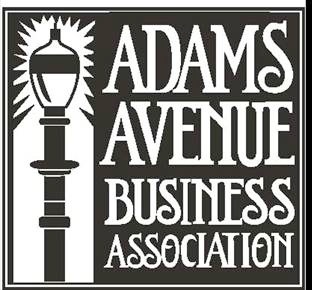 Members Present:, Doug Generoli, Lois Bach, Pam Sisneros, Ed Badrak, Dave McPheeters, Alison Flynn, Lisa Greshko, Michael Rammelsberg, Phil Linssen, Mikey Knab, Russ Vuich, Shayna Roberts, Ryan Altman, Tony CarrilloExcused: Jocelyn BriertonStaff:  Scott Kessler, Kat CarneyGuests:  Gary Weber, Parking District; Laura Hodge, San Diego Center of Creative Arts; Peggy Rose Levin, Century 21; Adriana Martinez, Council Dist. 3; Greg Gohde, Classic Bows Violin Shop; Daniel Hazard, Rep. Davis; Jenny Hall, SDPD; Adrian Granda, Council Dist. 3; Patrick Clark, Farmers Insurance; Rosalie Martinez, OLP; Steve Florman, Elizabeth Studebaker, Mayor’s BID representative; Toni Duran, 78th Assembly DistrictA. Call to order: 8:05 a.m. Call to order by President Ed Badrak.       B. Introductions                                                                                                                                                         C. Additions/Deletions to Agenda: n/a Guest Speakers San Diego Police Department - Officer Jenny Hall reported that Scott mentioned some transients have been hanging out in the park. At one time there were two or three, and now there are 10 to 12. Police have been on top of it this past month. DEA Prescription Day is on April 26 from 10-2pm at the Lion’s Club in North Park. Bring your expired prescription drugs and have them destroyed, no questions asked. There was a break-in in February at Bine and Vine. The thieves stole a good amount of money. There was a robbery at Sunrise Wireless last Tuesday night. The suspect pointed a gun at the employees, took money and left. Council District 3: Adrian Granda introduced Adriana Martinez as our new representative for the city council office. New mayor Kevin Faulconer was sworn in and Todd is back to doing the jobs of City Council president and running Council District 3. Homelessness, affordable housing and neighborhoods are important topics of policy discussions this month. The revisions to SBEP is guaranteed at 22.5% minimum, which is about what we’ve received in past years. A food truck ordinance was passed. Council District 9: n/a53rd Congressional District: Daniel Hazard reported that Susan increased funding for pre-Kindergarten access, legislation to protect research and development funding, and support of military families. 78th Assembly District: Toni Duran reported that Toni Atkins was elected to be the next speaker of the assembly, starting in January. Toni is working on some bills: AB1523: residential care facilities to cover liability insurance, AB1623: will help domestic abuse survivors to keep their information confidential. AB1577: to preserve the sex of transgender people after death. Mayor’s BID Representative: Liz Studebaker reported that the figure of 22.5% for SBEP came from the fact that there is approximately 20% of San Diego businesses in BIDs. She’s working on getting micro districts contracts executed. Investment in micro districts was increased this year from $75,000 to $120,000. That money comes from the $180,000 that was used for BID council administration. They have been talking about the BID council being involved in event production for the centennial in Balboa Park next year but there are no proposals as of yet. The City’s political leadership is very supportive of the BIDs in San Diego.Community Planning Group: Scott reported that we have an item on the agenda at the meeting this evening, re-striping the parking in front of the community center to allow for 8 more parking spaces. Gary Weber has been working on it for years. Meeting is at 6pm.E. Action Items:a. Approval of February, 2014 Minutes M/S/P Altman/Roberts  14 members present, 13 yes Approval of January, 2014 Financial Reports M/S/P  Linssen/Generoli  14 members present, 13 yesCommittee ReportsExecutive Committee: Ed Badrak said that he’d defer the financial and promotion reports to those committee chairs. EDTS grants were submitted. We don’t know how much we will get. Promotions Committee: Mikey Knab reported on Unplugged: We’re calling the Pub Crawl a Taste and nearly all locations we talked to are on board. We are dealing with smaller details now like wrist bands or cards for the Taste, for example. We also have a new Kickstarter project coming up. The video has been shot and will be finished today. A revenue source will come from charging $10 reserved seating for headliners in the church. Our next mixer will be on May 13th evening; no location chosen as yet. Business Planning and Development: Alison Flynn reported that the community talked about parking, looking for spots to enable head-in parking and property to secure to turn into lots for parking. Trees: replacement and new trees. Pear trees in Kensington are now being maintained by us. Transportation: a community shuttle, Kensington to Park, down to Upas. They talked about influencing MTS to run until the bars close at 2am. There are more bike racks on the avenue. Some major development projects are in the proposal stage: post office with additional retail space, re-develop Park Stage, and the 805 Bridge improvements. Finance Committee: Doug Generoli reported that finances are good; we are about $30,000 better than we were last year. We are trying new things to decrease our losses and move towards positive income for the Unplugged event. We’re on the cusp to having a financially good year. Staff Report: Scott reported that Toni Atkins wrote a letter on our behalf for the development of the 805 bridge. Design students from USD are working with us on Adams Ave. Our two big grants for the year have been turned in to the city and county. Three trees have been removed in Kensington.  The alley behind the school has been patched. Post office: Steve Florman is analyzing for potential development; perhaps put the property out to bid to maintain a retail storefront and increase parking to 25 spots in the old Post Office space. Staff is talking to CityMark about developing that plot of land. SD Magazine featured Kensington on one of their recent covers. 4 new revenue sources for Unplugged: We’re ahead on vendors, more room for vendors, Kickstarter, and new ideas for food trucks.Announcements/Public Comments: Alison Flynn announced that her new location will open next month at 3220 Adams. It will be much larger than the last two locations. Ryan Altman announced an Alternative Happy Hour on Sunday, March 23rd at Queen Bee in North Park. 10. Adjournment: 9:45 a.m. M/S/P   Knab/Brierton 14 members present, 13 yesRespectfully submittedLois Bach, Secretary